	    Mrs B’s afternoon activities.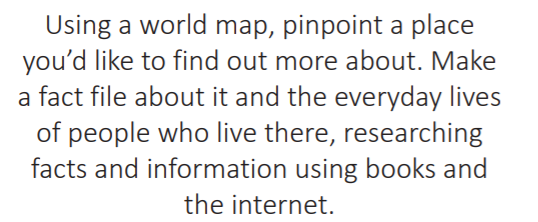 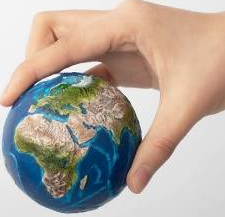 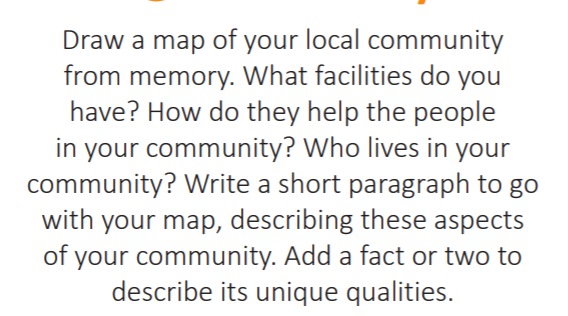 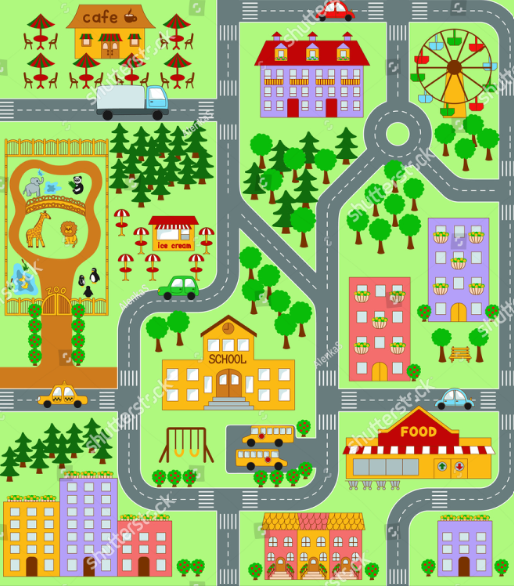 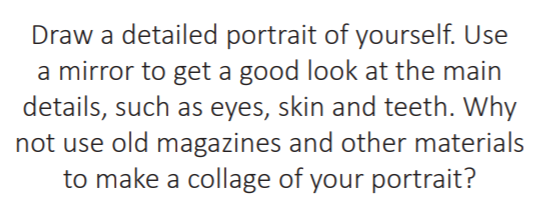 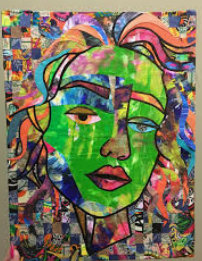 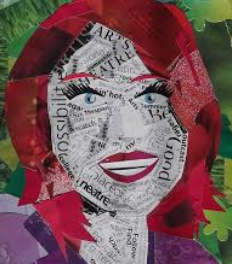 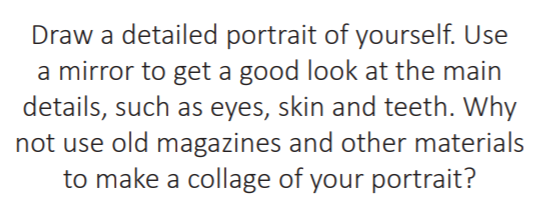 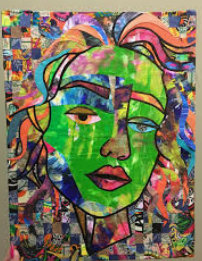 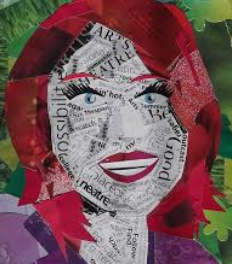 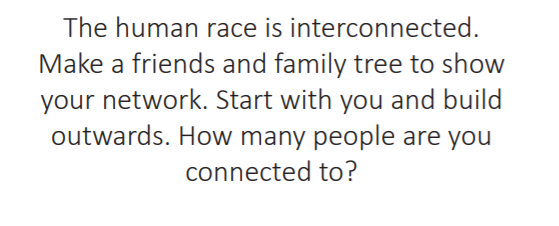 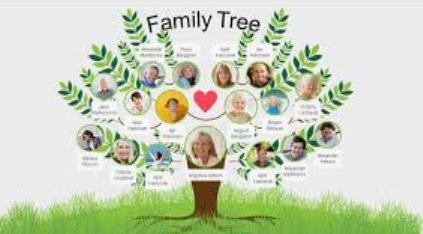 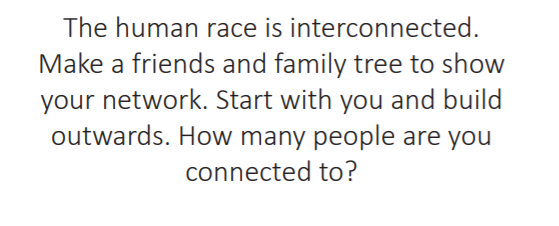 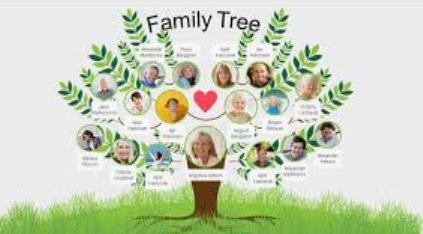 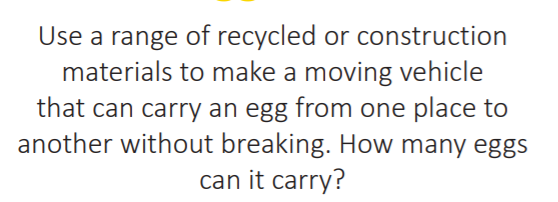 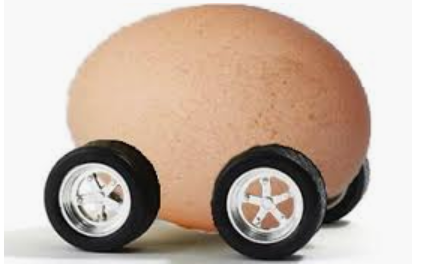 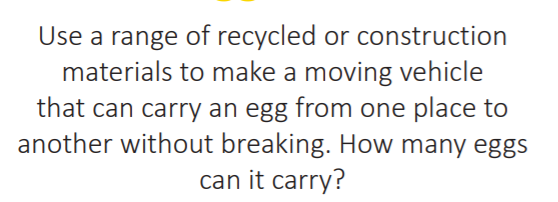 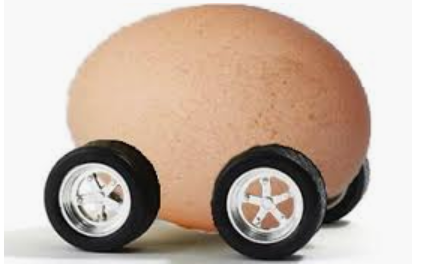 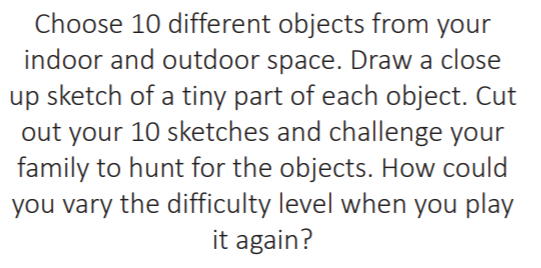 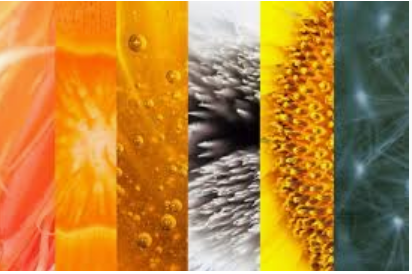 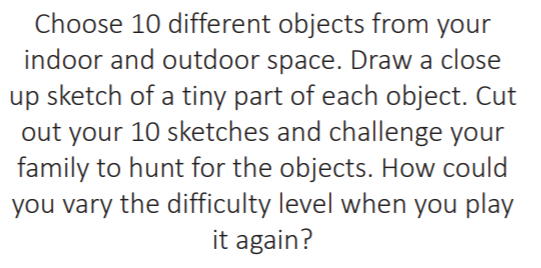 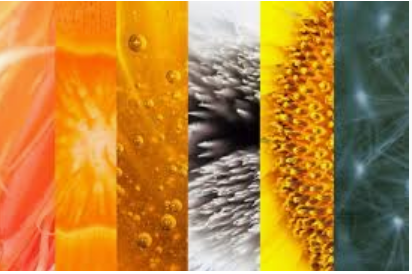 